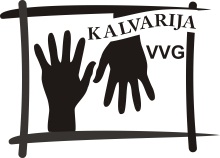 KALVARIJOS VIETOS VEIKLOS GRUPĖADMINISTRACINĖS ATITIKTIES VERTINIMO REIKALAVIMUS ATITIKUSIŲ VIETOS PROJEKTŲ PARAIŠKŲ SĄRAŠAS NR. 06Kvietimas teikti vietos projektų paraiškas Nr. 062013 m. rugpjūčio 08  d.      Pirmininkas                    							    Valdas Aleknavičius      Projektų koordinatorė 								    Simona Bražinskaitė________________________________Eil. Nr.Vietos projekto paraiškos gavimo dataVietos projekto pareiškėjo pavadinimas Vietos projekto pavadinimasVietos projekto paraiškos kodasPrašoma lėšų suma, Lt123456I prioritetas. GYVENAMOSIOS APLINKOS GERINIMAS IR VIEŠOJO GYVENIMO STIPRINIMASI prioritetas. GYVENAMOSIOS APLINKOS GERINIMAS IR VIEŠOJO GYVENIMO STIPRINIMASI prioritetas. GYVENAMOSIOS APLINKOS GERINIMAS IR VIEŠOJO GYVENIMO STIPRINIMASI prioritetas. GYVENAMOSIOS APLINKOS GERINIMAS IR VIEŠOJO GYVENIMO STIPRINIMASI prioritetas. GYVENAMOSIOS APLINKOS GERINIMAS IR VIEŠOJO GYVENIMO STIPRINIMASI prioritetas. GYVENAMOSIOS APLINKOS GERINIMAS IR VIEŠOJO GYVENIMO STIPRINIMAS1.1 priemonė. Kaimo atnaujinimas ir plėtra1.1 priemonė. Kaimo atnaujinimas ir plėtra1.1 priemonė. Kaimo atnaujinimas ir plėtra1.1 priemonė. Kaimo atnaujinimas ir plėtra1.1 priemonė. Kaimo atnaujinimas ir plėtra1.1 priemonė. Kaimo atnaujinimas ir plėtra1.1.1 veiklos sritis. Viešųjų erdvių ir lankytinų vietų sutvarkymas1.1.1 veiklos sritis. Viešųjų erdvių ir lankytinų vietų sutvarkymas1.1.1 veiklos sritis. Viešųjų erdvių ir lankytinų vietų sutvarkymas1.1.1 veiklos sritis. Viešųjų erdvių ir lankytinų vietų sutvarkymas1.1.1 veiklos sritis. Viešųjų erdvių ir lankytinų vietų sutvarkymas1.1.1 veiklos sritis. Viešųjų erdvių ir lankytinų vietų sutvarkymas1.2013-07-24Visuomeninė organizacija ,,Liubavo bendruomenė”,,Liubavo kaimo viešosios erdvės sutvarkymas ir pritaikymas gyventojų kultūrinei bei poilsinei veiklai”LEADER-13-KALVARIJA-06-002102 659,752.2013-07-24Jonų kaimo bendruomenė,,Laisvalaikio ir sporto erdvės kūrimas ir gerinimas Jonų kaime”LEADER-13-KALVARIJA-06-004103 680,003.2013-07-24Aistiškių kaimo bendruomenė,,Viešųjų erdvių sutvarkymas prie Aistiškių kaimo bendruomenės pastato”LEADER-13-KALVARIJA-06-009114 193,451.1.3 veiklos sritis. Viešosios paskirties pastatų išsaugojimas ir pritaikymas visuomenės poreikiams1.1.3 veiklos sritis. Viešosios paskirties pastatų išsaugojimas ir pritaikymas visuomenės poreikiams1.1.3 veiklos sritis. Viešosios paskirties pastatų išsaugojimas ir pritaikymas visuomenės poreikiams1.1.3 veiklos sritis. Viešosios paskirties pastatų išsaugojimas ir pritaikymas visuomenės poreikiams1.1.3 veiklos sritis. Viešosios paskirties pastatų išsaugojimas ir pritaikymas visuomenės poreikiams1.1.3 veiklos sritis. Viešosios paskirties pastatų išsaugojimas ir pritaikymas visuomenės poreikiams4.2013-07-24Trakėnų kaimo bendruomenės centras,,Tradicinių amatų centro įkūrimas Trakėnuose”LEADER-13-KALVARIJA-06-001110 223,005.2013-07-24Salaperaugio kaimo bendruomenė,,Salaperaugio bendruomenės reikmėms naudojamo pastato sutvarkymas įrengiant amatų centrą”LEADER-13-KALVARIJA-06-006102 922,956.2013-07-24Kalvarijos savivaldybės administracija,,Akmenynų seniūnijos administracinio pastato atnaujinimas”LEADER-13-KALVARIJA-06-008103 982,00IŠ VISO:637 661,15II prioritetas. KALVARIJOS VVG TERITORIJOS GYVENTOJŲ SUTELKTUMO IR TAPATUMO STIPRINIMASII prioritetas. KALVARIJOS VVG TERITORIJOS GYVENTOJŲ SUTELKTUMO IR TAPATUMO STIPRINIMASII prioritetas. KALVARIJOS VVG TERITORIJOS GYVENTOJŲ SUTELKTUMO IR TAPATUMO STIPRINIMASII prioritetas. KALVARIJOS VVG TERITORIJOS GYVENTOJŲ SUTELKTUMO IR TAPATUMO STIPRINIMASII prioritetas. KALVARIJOS VVG TERITORIJOS GYVENTOJŲ SUTELKTUMO IR TAPATUMO STIPRINIMASII prioritetas. KALVARIJOS VVG TERITORIJOS GYVENTOJŲ SUTELKTUMO IR TAPATUMO STIPRINIMAS2.1 priemonė. Įvairių vietos gyventojų grupių įtraukimas į bendrą veiklą ir jų bendradarbiavimo skatinimas2.1 priemonė. Įvairių vietos gyventojų grupių įtraukimas į bendrą veiklą ir jų bendradarbiavimo skatinimas2.1 priemonė. Įvairių vietos gyventojų grupių įtraukimas į bendrą veiklą ir jų bendradarbiavimo skatinimas2.1 priemonė. Įvairių vietos gyventojų grupių įtraukimas į bendrą veiklą ir jų bendradarbiavimo skatinimas2.1 priemonė. Įvairių vietos gyventojų grupių įtraukimas į bendrą veiklą ir jų bendradarbiavimo skatinimas2.1 priemonė. Įvairių vietos gyventojų grupių įtraukimas į bendrą veiklą ir jų bendradarbiavimo skatinimas2.1.2 veiklos sritis. Gyventojų grupių ir organizacijų bendradarbiavimo projektai2.1.2 veiklos sritis. Gyventojų grupių ir organizacijų bendradarbiavimo projektai2.1.2 veiklos sritis. Gyventojų grupių ir organizacijų bendradarbiavimo projektai2.1.2 veiklos sritis. Gyventojų grupių ir organizacijų bendradarbiavimo projektai2.1.2 veiklos sritis. Gyventojų grupių ir organizacijų bendradarbiavimo projektai2.1.2 veiklos sritis. Gyventojų grupių ir organizacijų bendradarbiavimo projektai7.2013-07-24Visuomeninė organizacija ,,Liubavo bendruomenė”,,Liubavo gyventojų laisvalaikio erdvės gerinimas”LEADER-13-KALVARIJA-06-00329 403,008.2013-07-24Jonų kaimo bendruomenė,,Laisvalaikio erdvės kūrimas ir gerinimas Jonų kaime”LEADER-13-KALVARIJA-06-00529 990,209.2013-07-24Salaperaugio kaimo bendruomenė,,Salaperaugio kaimo bendruomenės sporto kambario įrengimas”LEADER-13-KALVARIJA-06-00729 342,50IŠ VISO:88 735,702.2 priemonė. Krašto kultūros ir tradicijų puoselėjimas2.2 priemonė. Krašto kultūros ir tradicijų puoselėjimas2.2 priemonė. Krašto kultūros ir tradicijų puoselėjimas2.2 priemonė. Krašto kultūros ir tradicijų puoselėjimas2.2 priemonė. Krašto kultūros ir tradicijų puoselėjimas2.2 priemonė. Krašto kultūros ir tradicijų puoselėjimas2.2.2 veiklos sritis. Krašto kultūrą puoselėjančių organizacijų veiklos skatinimo projektai2.2.2 veiklos sritis. Krašto kultūrą puoselėjančių organizacijų veiklos skatinimo projektai2.2.2 veiklos sritis. Krašto kultūrą puoselėjančių organizacijų veiklos skatinimo projektai2.2.2 veiklos sritis. Krašto kultūrą puoselėjančių organizacijų veiklos skatinimo projektai2.2.2 veiklos sritis. Krašto kultūrą puoselėjančių organizacijų veiklos skatinimo projektai2.2.2 veiklos sritis. Krašto kultūrą puoselėjančių organizacijų veiklos skatinimo projektai10.2013-07-26Kalvarijos savivaldybės kultūros centras,,Tautinė kultūra ir mes”LEADER-13-KALVARIJA-06-01025 048,8011.2013-07-26Sangrūdos kaimo bendruomenė,,Sangrūdos krašto muzikinių tradicijų puoselėjimas”LEADER-13-KALVARIJA-06-01138 846,00IŠ VISO:63 894,80IŠ VISO:790 291,65Bendras registruotas vietos projektų paraiškų skaičiusBendras registruotas vietos projektų paraiškų skaičiusBendras registruotas vietos projektų paraiškų skaičiusBendras registruotas vietos projektų paraiškų skaičius11 (vienuolika)11 (vienuolika)Administracinės atitikties vertinimo reikalavimus atitikusių vietos projektų paraiškų skaičiusAdministracinės atitikties vertinimo reikalavimus atitikusių vietos projektų paraiškų skaičiusAdministracinės atitikties vertinimo reikalavimus atitikusių vietos projektų paraiškų skaičiusAdministracinės atitikties vertinimo reikalavimus atitikusių vietos projektų paraiškų skaičius11 (vienuolika)11 (vienuolika)